Watch the video of Ms. Crandall teaching a 6th grade reading comprehension lesson using a main idea strategy. Write a Journal Entry that addresses the following items:Does Ms. Crandall use methods to elicit responses that maximize student engagement? Why/why not?For at least 5 of the responses elicited, describe:Which method is usedThe number of students involvedThe amount of time takenWhether or not students engagement was maximizedYou may use the space below to plan and draft your response before posting online. 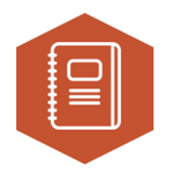 Activity 6.25 – Journal EntryModule 6 Part 5 ApplicationOnline